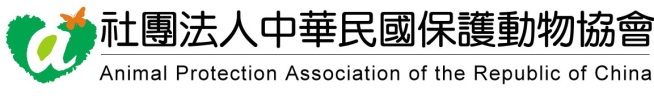 Credit Card Authorization FormI’m a new donor  I’d like to use a different credit card I’d like to change the amount of my monthly donationYour InformationEmail: ________________Last Name: _____________First Name: __________________Phone: _________________Mailing Address: ___________(City/County)  ______________ (District/Town)Street:  ___________________________________________________________Taiwan National Card ID # ___________________ (passport number for foreigners)I’d like to make a donation towards:□ Animal Sponsorship Program (NT$600 per month)     Animal’s microchip # _________________________________   □ APA to select the animal on my behalf*please note if the animal you select is below 8 years of age, there is a chance he/she will live with a foster family (under the Keep Dogs Out of Shelters Project) in the southern parts of Taiwan in the future.  You could choose to sponsor a more senior dog you’d like to visit your animal on a frequent basis. □ The Keep Dogs Out of Shelters Program □ Pet Food Bank□ Others I’d like to make a donation:one-time donation monthly donationAmountNT$______________Payment InformationPayment Type:VisaMaster CardJCBOthers, please specify: _______________________________Credit Card Number:___________- ____________- _____________- _______________Credit Card Expiration (YYYY/MM):_________________________Credit cardholder’s signature: ____________________________Date: ___________________________Donation Receipt (for overseas donors)Do you need a receipt?  ○ No                     ○ Yes (please send me a soft-copy receipt)Donation Receipt (for Taiwan residents)Do you need a receipt?  ○ No○ Yes (please send me a hard-copy receipt)○ Yes (I don’t need a hard-copy receipt, but please upload my donation record to the National Taxation Bureau of Taipei.)Name to appear on the receipt □ same as the donor   □ Others, please specify________________Name to appear on the donor list ○ full name  ○ partial name ___________ ○ nickname : __________ ○ pseudonym:____________